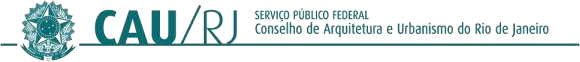 PORTARIA ORDINATÓRIA Nº 050/2022-PRES-CAU/RJ, DE 20 DE DEZEMBRO DE 2022.Designar o servidor Gustavo Adolfo de Araujo Lapido Gomes Loureiro para  ser fiscal do contrato com empresa Telefonica Brasil S.A.O Presidente do Conselho de Arquitetura e Urbanismo do Rio de Janeiro - CAU/RJ, no uso das atribuições que lhe confere o artigo 35 da Lei nº 12.378/2010;	RESOLVE:	Art. 1º Designar o servidor Gustavo Adolfo de Araujo Lapido Gomes Loureiro, matricula 142, para Fiscal do contrato firmado com a empresa Telefonica Brasil S.A, referente à contratação de solução de tecnologia da informação e comunicação de link de internet dedicada, Processo Administrativo 1339602/2021.	Art. 2º Esta Portaria entra em vigor na data de sua asssinatura. 	Art. 3º Dê-se ciência e cumpra-se. 	Rio de Janeiro, 20 de dezembro de 2022.	Pablo Benetti 	Arquiteto e Urbanista 	Presidente do CAU/RJAV_PRES